Madame, Monsieur,1	Suite à l'Addendum 1 à la Circulaire TSB 226, j'ai l'honneur de vous informer que l'Union internationale des télécommunications (UIT), avec l'appui du Comité technique (TC) 307/GTM 4 de l'ISO, organise un atelier sur le thème "Sécurité des technologies de registres distribués (DLT), gestion des identités et respect de la vie privée", qui aura lieu sous la forme d'une manifestation physique avec participation à distance le 20 février 2023, au siège de l'UIT à Genève (Suisse). Les précisions relatives à la salle de réunion seront affichées sur les écrans placés à l'entrée du siège de l'UIT.L'atelier sera suivi de la réunion de la Commission d'études 17 de l'UIT-T, qui se tiendra du 21 février au 3 mars 2023 au même endroit.2	L'atelier aura lieu en anglais seulement.3	La participation à l'atelier est ouverte aux États Membres, aux Membres de Secteur, aux Associés de l'UIT et aux établissements universitaires participant aux travaux de l'UIT, ainsi qu'à toute personne issue d'un pays Membre de l'UIT qui souhaite contribuer aux travaux. Il peut s'agir de personnes qui sont aussi membres d'organisations internationales, régionales ou nationales, en particulier du TC 307/GTM 4 de l'ISO. La participation à l'atelier est gratuite et aucune bourse ne sera accordée.4	Cet atelier a notamment, mais pas exclusivement, pour objectifs:•	d'établir un cadre où le TC 307/GTM 4 de l'ISO et la Commission d'études 17 de l'UIT-T peuvent faire connaître la portée de leurs travaux et débattre de la méthode utilisée pour formuler leurs sujets d'étude;•	de présenter les travaux en cours et ceux qui ont été publiés dans le cadre de l'étude des Questions 10 et 14 confiées à la Commission d'études 17 de l'UIT-T dans les domaines de la sécurité DLT, de la gestion des identités et du respect de la vie privée et de donner la possibilité au TC 307/GTM 4 de l'ISO de présenter les travaux qu'il a publiés dans ces domaines;•	de faire connaître les progrès accomplis récemment par le secteur privé dans les domaines de la sécurité DLT, de la gestion des identités et du respect de la vie privée.5	Toutes les informations utiles concernant l'atelier, notamment le projet de programme, seront communiquées sur le site web de la manifestation à l'adresse suivante: https://www.itu.int/en/ITU-T/Workshops-and-Seminars/2023/0220/Pages/default.aspx. La page web de la manifestation sera actualisée périodiquement, à mesure que parviendront des informations nouvelles. Il est recommandé aux participants de consulter régulièrement la page web pour prendre connaissance des dernières informations.6	Des équipements de réseau local sans fil sont à la disposition des délégués dans les principaux espaces de conférence de l'UIT. Des informations détaillées sont disponibles sur le site web de l'UIT-T (http://www.itu.int/ITU-T/edh/faqs-support.html).7	Un certain nombre d'hôtels à Genève offrent des tarifs préférentiels aux délégués assistant aux réunions de l'UIT et leur fournissent une carte permettant d'emprunter gratuitement les transports publics à Genève. Vous trouverez la liste des hôtels participants, et les modalités à suivre pour obtenir un tarif réduit, à l'adresse http://itu.int/travel/.8	Afin de permettre au TSB de prendre les dispositions nécessaires concernant l'organisation de l'atelier, je vous saurais gré de bien vouloir vous inscrire au moyen du formulaire en ligne disponible sur la page du site web dès que possible, et au plus tard le 13 février 2023. Veuillez noter que l'inscription préalable des participants aux ateliers est obligatoire et se fait exclusivement en ligne. Cet atelier est gratuit et ouvert à tous.9	Nous vous rappelons que, pour les ressortissants de certains pays, l'entrée et le séjour, quelle qu'en soit la durée, sur le territoire de la Suisse sont soumis à l'obtention d'un visa. Ce visa doit être demandé au moins quatre (4) semaines avant la date de début de l'atelier et obtenu auprès de la représentation de la Suisse (ambassade ou consulat) dans votre pays ou, à défaut, dans le pays le plus proche de votre pays de départ.En cas de problème pour des États Membres, des Membres de Secteur et des Associés de l'UIT ou des établissements universitaires participant aux travaux de l'UIT, et sur demande officielle de leur part au TSB, l'Union peut intervenir auprès des autorités suisses compétentes pour faciliter l'émission du visa, mais uniquement pendant la période de quatre semaines susmentionnée. Les demandes doivent être effectuées en cochant la case correspondante du formulaire d'inscription, au plus tard quatre semaines avant la date de la manifestation. Elles doivent être envoyées à la Section des voyages de l'UIT (travel@itu.int) avec la mention "assistance pour le visa".Veuillez agréer, Madame, Monsieur, l'assurance de ma considération distinguée.Seizo Onoe
Directeur du Bureau de la normalisation 
des télécommunications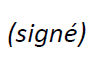 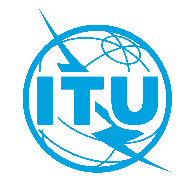 Union internationale des télécommunicationsBureau de la Normalisation des TélécommunicationsUnion internationale des télécommunicationsBureau de la Normalisation des TélécommunicationsUnion internationale des télécommunicationsBureau de la Normalisation des TélécommunicationsGenève, le 3 février 2023Genève, le 3 février 2023Genève, le 3 février 2023Réf.:Corrigendum 1 à la Circulaire TSB 056
Manifestations du TSB/XYCorrigendum 1 à la Circulaire TSB 056
Manifestations du TSB/XYCorrigendum 1 à la Circulaire TSB 056
Manifestations du TSB/XY–	Aux Administrations des États Membres de l'Union;–	Aux Membres du Secteur de l'UIT-T;–	Aux Associés de l'UIT-T;–	Aux établissements universitaires participant aux travaux de l'UIT–	Aux Administrations des États Membres de l'Union;–	Aux Membres du Secteur de l'UIT-T;–	Aux Associés de l'UIT-T;–	Aux établissements universitaires participant aux travaux de l'UIT–	Aux Administrations des États Membres de l'Union;–	Aux Membres du Secteur de l'UIT-T;–	Aux Associés de l'UIT-T;–	Aux établissements universitaires participant aux travaux de l'UITContact:Xiaoya YangXiaoya YangXiaoya Yang–	Aux Administrations des États Membres de l'Union;–	Aux Membres du Secteur de l'UIT-T;–	Aux Associés de l'UIT-T;–	Aux établissements universitaires participant aux travaux de l'UIT–	Aux Administrations des États Membres de l'Union;–	Aux Membres du Secteur de l'UIT-T;–	Aux Associés de l'UIT-T;–	Aux établissements universitaires participant aux travaux de l'UIT–	Aux Administrations des États Membres de l'Union;–	Aux Membres du Secteur de l'UIT-T;–	Aux Associés de l'UIT-T;–	Aux établissements universitaires participant aux travaux de l'UITTél.:+41 22 730 6206+41 22 730 6206+41 22 730 6206–	Aux Administrations des États Membres de l'Union;–	Aux Membres du Secteur de l'UIT-T;–	Aux Associés de l'UIT-T;–	Aux établissements universitaires participant aux travaux de l'UIT–	Aux Administrations des États Membres de l'Union;–	Aux Membres du Secteur de l'UIT-T;–	Aux Associés de l'UIT-T;–	Aux établissements universitaires participant aux travaux de l'UIT–	Aux Administrations des États Membres de l'Union;–	Aux Membres du Secteur de l'UIT-T;–	Aux Associés de l'UIT-T;–	Aux établissements universitaires participant aux travaux de l'UITTélécopie:+41 22 730 5853+41 22 730 5853+41 22 730 5853–	Aux Administrations des États Membres de l'Union;–	Aux Membres du Secteur de l'UIT-T;–	Aux Associés de l'UIT-T;–	Aux établissements universitaires participant aux travaux de l'UIT–	Aux Administrations des États Membres de l'Union;–	Aux Membres du Secteur de l'UIT-T;–	Aux Associés de l'UIT-T;–	Aux établissements universitaires participant aux travaux de l'UIT–	Aux Administrations des États Membres de l'Union;–	Aux Membres du Secteur de l'UIT-T;–	Aux Associés de l'UIT-T;–	Aux établissements universitaires participant aux travaux de l'UITCourriel:tsbevents@itu.inttsbevents@itu.inttsbevents@itu.intCopie:–	Aux Présidents et Vice-Présidents des commissions d'études;–	Au Directeur du Bureau de développement des télécommunications;–	Au Directeur du Bureau des radiocommunications–	Aux Directeurs des Bureaux régionaux de l'UITCopie:–	Aux Présidents et Vice-Présidents des commissions d'études;–	Au Directeur du Bureau de développement des télécommunications;–	Au Directeur du Bureau des radiocommunications–	Aux Directeurs des Bureaux régionaux de l'UITCopie:–	Aux Présidents et Vice-Présidents des commissions d'études;–	Au Directeur du Bureau de développement des télécommunications;–	Au Directeur du Bureau des radiocommunications–	Aux Directeurs des Bureaux régionaux de l'UITObjet:Atelier de l'UIT sur le thème "Sécurité des technologies de registres distribués (DLT), gestion des identités et respect de la vie privée"
(Genève, Suisse, 20 février 2023)Atelier de l'UIT sur le thème "Sécurité des technologies de registres distribués (DLT), gestion des identités et respect de la vie privée"
(Genève, Suisse, 20 février 2023)Atelier de l'UIT sur le thème "Sécurité des technologies de registres distribués (DLT), gestion des identités et respect de la vie privée"
(Genève, Suisse, 20 février 2023)Atelier de l'UIT sur le thème "Sécurité des technologies de registres distribués (DLT), gestion des identités et respect de la vie privée"
(Genève, Suisse, 20 février 2023)Atelier de l'UIT sur le thème "Sécurité des technologies de registres distribués (DLT), gestion des identités et respect de la vie privée"
(Genève, Suisse, 20 février 2023)